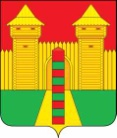 АДМИНИСТРАЦИЯ МУНИЦИПАЛЬНОГО ОБРАЗОВАНИЯ«ШУМЯЧСКИЙ РАЙОН» СМОЛЕНСКОЙ ОБЛАСТИФИНАНСОВОЕ УПРАВЛЕНИЕ                                                  ПРИКАЗ   от 13  сентября 2021 г № 36             Внести в Порядок применения бюджетной классификации Российской Федерации в части, относящейся местному бюджету муниципального образования «Шумячский район» Смоленской области на 2021 год и на плановый период 2022 и 2023 годов (далее – Порядок), утвержденный приказом Финансового управления Администрации муниципального образования «Шумячский район» Смоленской области от 25.12.2020 года №61 «Об утверждении Порядка применения бюджетной классификации Российской Федерации в части, относящейся к местному бюджету муниципального образования «Шумячский район» Смоленской области на 2021 год и на плановый период 2022 и 2023 годов» (в редакции приказов Финансового управления Администрации муниципального образования «Шумячский район» Смоленской области от 02.02.2021 года №6; от 01.03.2021 года №8; от 23.03.2021 года №10; от 13.05.2021 года №15; от 18.06.2021 года №24, от 28.06.2021г. №25), следующие изменения:В пункте 3 Порядка строку: «81710 Обеспечение условий для функционирования центров цифрового и гуманитарного профилей»изложить в следующей редакции:«81710 Обеспечение условий для функционирования центров «Точка роста»»2.	в приложении к Порядку «ПЕРЕЧЕНЬ КОДОВ ЦЕЛЕВЫХ СТАТЕЙ расходов местного бюджета муниципального образования «Шумячский район» Смоленской области» строку:изложить в следующей редакции:3. Настоящий приказ вступает в силу со дня подписания.Начальник Финансового управления                                        Ю.В. Вознова О внесении изменений в Порядок применения бюджетной классификации Российской Федерации в части, относящейся к местному бюджету муниципального образования «Шумячский район» Смоленской области на 2021 год и на плановый период 2022 и 2023 годовО внесении изменений в Порядок применения бюджетной классификации Российской Федерации в части, относящейся к местному бюджету муниципального образования «Шумячский район» Смоленской области на 2021 год и на плановый период 2022 и 2023 годов012 E1 81710Обеспечение условий для функционирования центров цифрового и гуманитарного профилей012 E1 81710Обеспечение условий для функционирования центров «Точка роста»